		Suomen Lammasyhdistys ry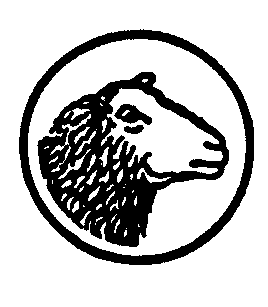 KEVÄTKOKOUSAika 	Torstai 28.7.2022, klo 13.00 – Paikka	Café Kvarnen, 22950 Jurmo, AhvenanmaaESITYSLISTA		Kokouksen avausPuheenjohtaja Janne Jokela, Suomen Lammasyhdistys rySääntömääräiset asiat § 4Kokouksen puheenjohtajan ja sihteerin valintaPöytäkirjan tarkastajien ja ääntenlaskijoiden valintaKokouksen laillisuus ja päätösvaltaisuusEsityslistan hyväksyminenEsitetään toimintakertomus ja tilinpäätös edelliseltä vuodelta sekä kuullaan toiminnantarkastajan ja tilintarkastajan lausunnotPäätetään tilinpäätöksen vahvistamisesta ja vastuuvapauden myöntämisestä hallitukselle ja rahastonhoitajallePäätetään seuraavan vuoden jäsen- ja kannatusjäsenmaksujen suuruudestaHallitus esittää jäsenmaksujen pitämistä ennallaan: varsinainen jäsen 79 €, 2 erässä maksettuna 2x 45€, opiskelija ja eläkeläinen 50 €, perhejäsen 30 €, lehtijäsen 79 €, kannattajajäsen – henkilö (ei lehteä) 30 €, yritys tai yhteisö (sis. lehden) 300 €.Suomen Lammasyhdistys ry:n sääntöjen muuttaminen: syyskokouksessa 2021 suunniteltu sääntöjen muuttaminen koskien etäkokousmahdollisuutta, kevätkokouksen ajankohtaa sekä vanhentuneiden tekstinosien päivitystäMuut asiatKokouksen päätösLuonnonlaidunlihan tuottajat ry:n hallituksen jäsen Jukka Tobiasson kertoo luonnonlaidunlihan tuottamisesta ja sertifioinnista (n. klo 14.15).Jurmon saareen ja sen luonnonlaitumiin tutustuminen (n. klo 15.00 alkaen).TERVETULOA! 